Игра с песком.Цель :  Уточнить и расширить представления детей о песке . Познакомить с некоторыми свойствами песка .Знание свойств песка поможет детям лучше понять его особенности . Формировать эстетическое отношение к песочным явлениям .Образовательная область " Социализация "Развитие инициативы , организаторских способностей .Умение действовать в команде .Справедливо оценивать результаты игры .Дружеские взаимоотношения между детьми Спокойно отстаивать своё мнение .Образовательная область "Труд "Бережное отношения к окружающей природе .Убирать предметы  на место после работы .Воспитывать желание трудиться .Образовательная область "Безопасность "Формировать основы экологической культуры .Соблюдать меры предосторожности .Обращаться за помощью к взрослым .Соблюдать правило безопасного поведения во время игры Образовательная область "Познание "Уточнить представления детей о песке .Закрепить умения измерять объём песка с помощью условной меры .Ориентироваться на ограниченной поверхности .Образовательная область "Коммуникация "Совершенствование речи как средства общения .Поощрение самостоятельности суждений .Воспитание культуры речевого общения .Составлять рассказы из личного опыта .Образовательная область  " Чтение художественной литературы "Развивать чуткости к поэтическому слову .Пополнять литературный багаж детей  стихотворениями , загадками ,считалками .Образовательная область  " Художественно  творчество "Развитие наблюдательности .Совершенствование техники изображения .Развитие свободы и одновременно точности движений рук под контролем зрения .Умения аргументировано и  развёрнуто оценивать свои работы и работы сверстников .Стремления действовать согласованно , договариваться о том ,кто какую часть работы будет выполнять .Ход игры.Воспитатель: Давайте поздороваемся друг с другом:
Рано солнышко встаёт
И спешит скорей в обход.
Как, ребятушки, живете?
Как здоровье, как животик?
Одолела вас дремота?
Шевельнуться неохота?
Всем командую: Подъём!
В Песочную страну пойдем!Воспитатель: Давайте вспомним, в какой волшебной стране мы с вами побывали? (В песочной стране.) К нам в гости приходил волшебный песок. А сегодня у нас тоже будет гость – Песочный Человечек. Но, чтобы Песочный Человечек пришел, надо сказать волшебные слова. Давайте подойдем к волшебному ящику, наполненному песочком, положим ладошки на песочек, закроем глаза и произнесем волшебное заклинание. Повторяйте за мной.Дети : Ты в ладошки наши посмотри,
В них доброту, любовь найди,
Один, два, три,
Песочный Человек, приди!(звучит музыка (звук фанфар). Педагог открывает накрытый тканью песок, на котором нарисован Песочный Человечек)Воспитатель: Откройте глаза, дети! Посмотрите, кто это?Дети : Песочный Человечек. Воспитатель: Он пришел к нам в гости.Песочный человечек : Я вам расскажу о правилах работы с писком Я вас слушал, я вас слышал,
Вы такие молодцы!
Вы — волшебники-творцы.
Я открою вам секреты,
Только знать надо при этом
Правила моей страны.
Очень все они просты!
Я сейчас их изложу
И запомнить попрошу!
Вы готовы мне внимать?
Значит, можно начинать?
Повторяйте все за мной!Вредных нет детей в стране —
Ведь не место им в песке!
Здесь нельзя кусаться, драться
И в глаза песком кидаться!
Стран чужих не разорять!
Песок — мирная страна.
Можно строить и чудить,
Можно много сотворить:
Горы, реки и моря,
Чтобы жизнь вокруг была.
Дети, поняли меня?
Или надо повторить?!
Чтоб запомнить и дружить (дети повторяют правила)Дети:  Здесь нельзя кусаться, драться
И в глаза песком кидаться!
Стран чужих не разорять!
Песок — мирная страна.
Можно строить и чудить,
Можно много сотворить.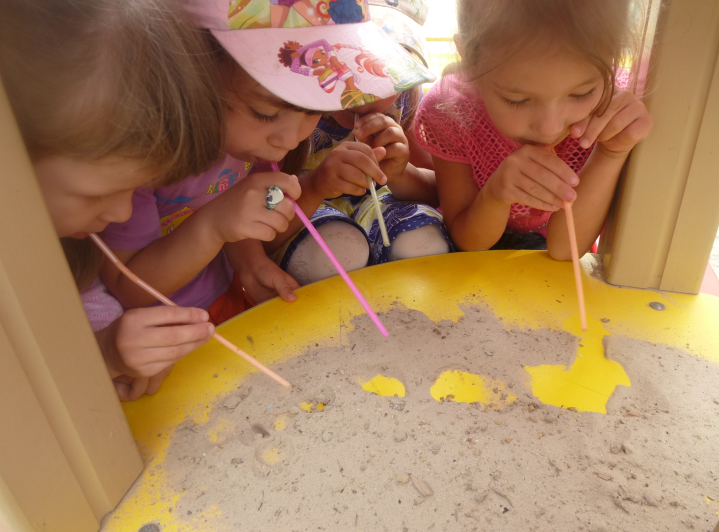 Песочный человек: Давайте поздороваемся с песком, то есть различными способами дотронуться до него:поочерёдно пальцами одной руки, затем другой руки, потом всеми пальцами одновременно;легко (с напряжением) сжать кулачки с песком, затем медленно высыпать его в песочницу;дотронуться до песка всей ладошкой – вначале внутренней стороной ладошки, затем — тыльной стороной.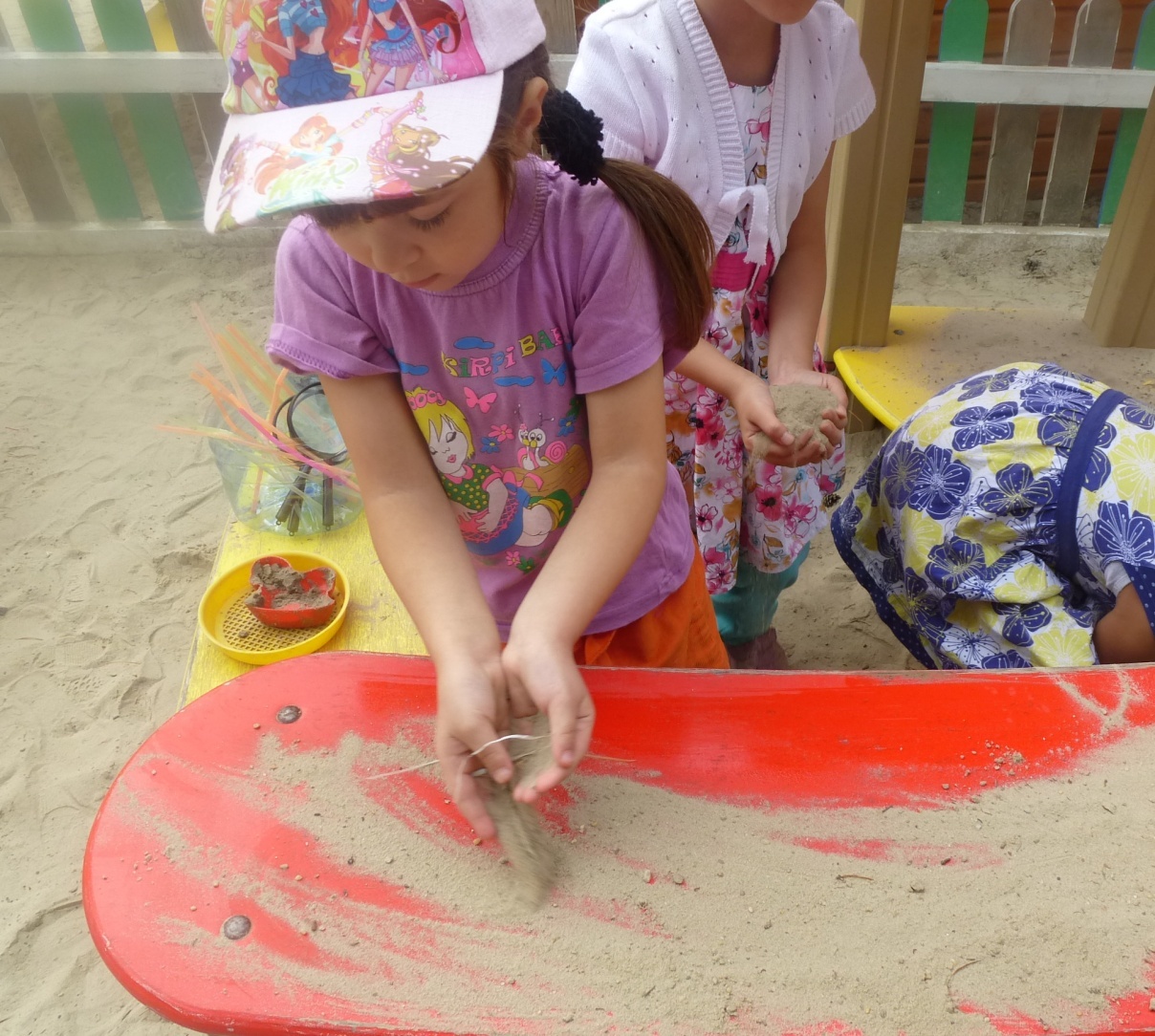 Песочный Человечек: Вы теперь  знаете правила и умеете здороваться с песочком.  В Волшебной Песочной стране вы тоже превращаетесь в волшебников. Закройте глазки,  и  наколдует лес.— Раз, два, три, волшебство приди. (прячет в песке фигурки животных, ставит на песок ёлочки и грибочки)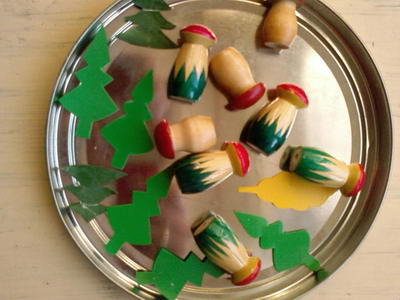 Игра "Кто лишний"Воспитатель: Глазки открываются, игра начинается. Откройте глазки и посмотрите на песке появились какие-то бугорки: ёлочки, грибочки. Там Песочный Человек спрятал диких животных. А теперь вы станете волшебниками – найдите, где же спрятались животные?(дети ищут в песке спрятанных животных)Воспитатель: Скажите, а кто из животных здесь лишний? (Коза, заяц, лошадь, поросенок, лев, медведь, волк, лиса, собака, кошка.)Дети: Собачка (кошка, коза, поросенок и т.д.)Воспитатель: Почему? (Она – домашнее животное, а остальные – дикие.)Воспитатель: А теперь мы превратимся в художников. Скажите, чем рисуют художники? Дети: карандашом, фломастерам, красками, кистями и др.Воспитатель: Правильно. А мы с вами будем рисовать пальчикам, на песке. Будем рисовать Песочного Человечка.Его портрет.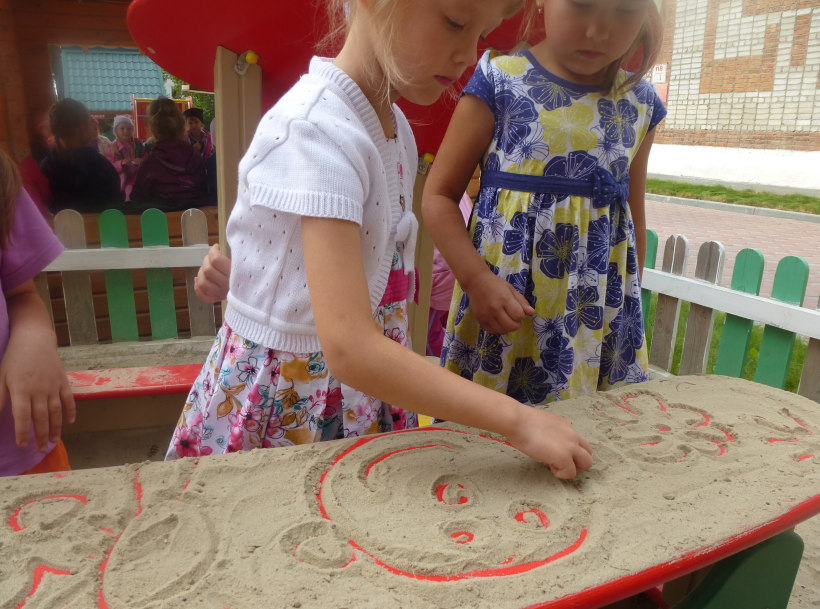 Песочный Человек:  На листочке из альбома
Я всегда рисую дома.
Рисовать ещё могу
На песке и на снегу.(Дети рисуют. Педагог помогает. Хвалит детей, говорит, что Песочному Человечку очень нравятся его портреты. Дети рассматривают все рисунки.)Игра "Песочные следы"Воспитатель: С найденными в песке игрушками поиграем в игру "Песочные следы".Воспитатель: Идут медвежата, (сначала следы оставляет «фигурка медведя», потом дети пытаются сделать следы медведя руками: кулачками и ладонями с силой надавливают на песок.)Воспитатель:  Прыгают зайцы, ( кончиками пальцев ребенок ударяет по поверхности песка, двигаясь в разных направлениях.)Воспитатель: Ползут змейки, ( ребенок расслабленными пальцами рук делает поверхность песка волнистой (в разных направлениях).)Воспитатель: Ползут жучки-паучки, ( ребенок двигает всеми пальцами, имитируя движение насекомых (можно полностью погружать руки в песок, встречаясь под песком руками друг с другом — «жучки здороваются»).)Игра "Песочная железная дорога"Воспитатель: А теперь наши животные поедут в путешествие на поезде. Давайте построим песочную железную дорогу. (Перед началом игры показать картинку и рассказать, что такое рельсы и шпалы, затем рисуем на песке «рельсы» — две параллельные линии на небольшом расстоянии друг от друга.)Воспитатель: Давайте уложим шпалы.(Друг за другом выкладываются либо счетные палочки, либо картонные полосочки одинаковой длины. По железной дороге можно покатать легкий паровозик, только шпалы предварительно надо нарисовать пальчиками)Воспитатель: Удивляются верблюды:
Что за диво, что за чудо?
Мчится поезд по пескам-
Кто-то едет в гости к нам!
День в пустыне очень жаркий-
Привезли они подарки:
Пять коробочек снежков.
Да сосулек пять мешков.
Эскимо отличное,
Сладкое, клубничное.Воспитатель: Теперь протяните руки над ящиком с писком и сделайте движения , как будто вы скатываете шарик. Какие вы молодцы! Давайте попрощаемся с Песочным Человечкам.В ладошки наши посмотри - Мудрее стали ведь они!Спасибо, милый наш песок,Ты всем нам подрасти помог!До свидания , песок.До свидания, дружок.Песочный Человек: До свидание!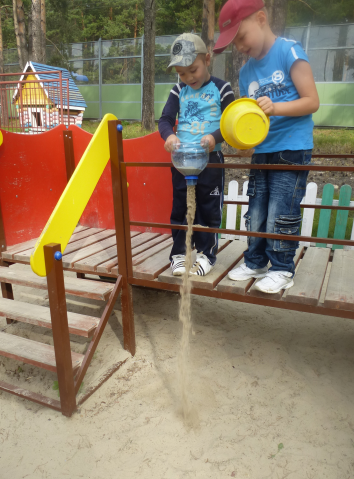 